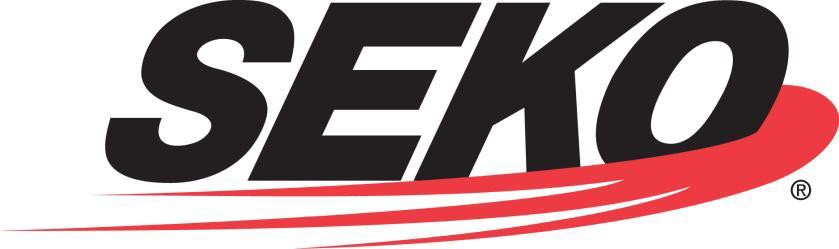 Política dealidad y alores fundamentalesPolítica de CalidadSEKO Worldwide LLC cuenta con la certificación ISO 9001:2015 para proporcionar servicios de transporte, logística, NVOCC y almac.Nuestra misión es proporcionar un servicio al cliente ejemplar y las mejores soluciones tecnológicas su clase a nuestros clientes de transporte y logística en todo el mundo. Esto se logra con el compromiso de superar las expectativas y los requisitos de nuestros clientes, y desempeñarnos dentro de los requisitos de nuestro Sistema de Gestión Empresarial.SEKO reconoce la calidad como un proceso continuo. A través de nuestro compromiso con la mejora continua, siendo líderes en las industrias a las que servimos.Nuestro compromiso con la calidad se basa en los alores fundamentales de SEKO.Valores fundamentalesRespeto: por nosotros mismos, por todos los demás y por nuestra comunidadEnfoque en el cliente: estamos en el negocio para servir a nuestros clientes (internos  externos) y satisfacer sus necesidadesIntegridad sin  responsabilizarse de las accionesTrabajo en equipo: necesitamos trabajar juntosDiversión: trabajar duro .#GShD(Nota: BP-TM-050-02 aparece en el Manual de Operaciones Domésticas).BP-TM-050-02 (Rev 6)Página 1 de 125 2022